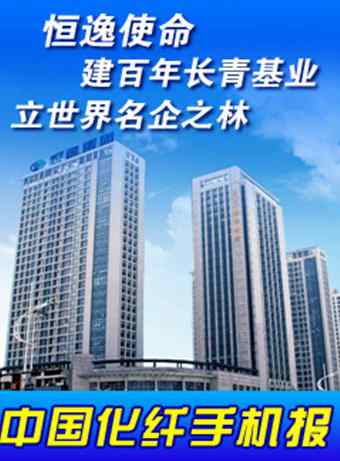 中国化纤手机报2023年第22期（总第652期）2023年6月15日 星期四主办：中国化学纤维工业协会协办：中纤网欢迎浏览http://www.ccfa.com.cnhttp://www.ccfei.comhttp://weibo.com/ccfa2012【本期导读】●2023年中国化纤科技大会在淮安洪泽区召开●2022年中国化纤行业产量排名发布●中国化纤协会与中芳新材、三联新材和互帮纺织合作共建基地●2023年“中国化学纤维工业协会-恒逸基金”杰出科技人才名单揭晓●洪泽纺织纤维材料高端研讨会在江苏洪泽成功召开●2023年度中国纤维流行趋势化纤油剂助剂、母粒的优质供应商征集进行中●征求国家生态环境标准《建设项目环境影响评价技术导则 总纲（修订征求意见稿）》意见【行业动态】●2023年中国化纤科技大会在淮安洪泽区召开--------6月15日，中国化纤科技大会（洪泽 2023）拉开帷幕。来自国家部委、中国纺联、中国工程院、中国科学院、中国化纤协会、国家先进功能纤维创新中心、江苏省工信厅、淮安市及洪泽区，以及高等院校、科研院所、业内专家、企业代表、媒体约500人参加会议。中国纺联副会长端小平，中国科学院院士朱美芳，工信部消费品司纺织处处长于琨，淮安市委副书记、一级巡视员赵正兰为大会致辞。与会嘉宾聚焦纺织化纤现代化产业体系建设，分享了纤维科技最新技术成果，探讨了新形势下化纤行业高端化、绿色化、可持续发展之路。★针对如何继续保持和提升化纤行业竞争力，端小平结合中国纺联正在组织编制的《建设纺织现代化产业体系行动纲要（2022-2035年）》，从纺织产业链总体视角提出四点思考和建议：一是关注全球宏观经济走势，防范运行风险。二是关注可持续发展，强化绿色品牌建设。三是适应经济“换挡”，培育企业核心竞争力。四是关注产业链供应链安全。★朱美芳：经过多年的发展积累，我国化纤工业已基本完成了三个方面的布局：一是面向航空航天、国防军工、高端装备和先进制造业的高性能纤维与复合材料；二是面向量大面广的纤维材料，赋予它们功能化和智能化，也就是多功能纤维；三是替代石油资源的生物基纤维材料，也就是环境友好与生物纤维材料。★于琨对化纤行业高质量发展提出三点建议：一是强化科技引领，推动产业创新升级。二是落实“双碳”目标，推动产业绿色转型。三是建议加快数实融合，推动产业改造提升。★洪泽经济开发区和中国化纤协会签署战略合作框架协议。按照《合作共建研发基地管理办法》，中国化纤协会决定与洪泽经济开发区合作共建“绿色低碳差异化纤维产业基地”。今后双方将密切交流，共同整合洪泽纤维材料产业的优势资源，进一步明确未来发展定位，共同推进合作共建基地的建设和可持续发展。★主旨报告环节，中国工程院院士王玉忠，东华大学教授孙以泽，北京服装学院教授王锐，江南大学纺织科学与工程学院院长付少海、天津工业大学教授杨光等，分享了化纤行业的绿色发展途径、新技术，以及碳纤维、芳纶等高性能纤维及其复合材料在工艺制造和国防军工、航空航天等重要应用领域的技术发展。●2022年中国化纤行业产量排名发布--------为了促进我国化纤行业高质量发展，也为了更好地为行业服务，中国化纤协会于2022年继续开展了中国化纤行业产量排名工作。在广大会员与行业相关企业的大力支持和参与下，2022年排名工作已完成。在2023年中国化纤科技大会上，中国化纤协会副秘书长、信息部主任吴文静发布了排名。本次排名分为化学纤维产量综合排名以及21个细分产品产量排名。其中，桐昆集团、恒逸集团、新凤鸣集团、恒力化纤、国望高科、赛得利集团、百宏聚纤、三房巷集团、荣盛石化、仪征化纤位列2022年中国化学纤维产量排名前十名。●中国化纤协会与中芳新材、三联新材和互帮纺织合作共建基地--------多年来，与化纤行业及上下游产业链内产品开发能力强、技术实力雄厚、具有重要示范引领作用的企业开展合作共建研发基地，共同推动化纤行业高质量发展，是中国化纤协会的一项重要工作。今年又有3家企业通过协会评估，并在中国化纤科技大会上进行了授牌。接下来，中国化纤协会将与中芳新材料有限公司合作共建“高性能芳纶及复合材料研发生产基地”，双方将围绕芳纶、芳砜纶双“纶”驱动战略，加强产业链协同创新和融合创新，助力企业打造国际竞争力；与江苏三联新材料股份有限公司合作共建“差异化聚酯纤维新材料研发与定制基地”，双方将围绕差异化聚酯纤维柔性化定制和规模化生产加强合作，助力聚酯纤维行业高质量发展；与江苏互帮纺织科技有限公司合作共建“莱赛尔纤维应用研发及推广基地”，双方将围绕莱赛尔纤维的产品研发与推广应用展开工作，不断探索“莱赛尔+”的无限可能。●2023年“中国化学纤维工业协会-恒逸基金”杰出科技人才名单揭晓--------2022年“中国化学纤维工业协会·恒逸基金”开展了杰出科技人才奖申报及考核等工作，在化纤行业内建设知识型、技能型、创新型劳动者大军，努力营造尊重劳动、尊重知识、尊重人才、尊重创造的浓厚氛围，推动行业高质量发展。在中国化纤科技大会上，浙江恒逸石化股份有限公司董事长助理吕天然宣读了2023年“中国化学纤维工业协会-恒逸基金”杰出科技人才授予决定，揭晓了杰出科技人才名单。2022年恒逸基金授予东华大学陈烨等3人杰出青年教师称号、浙江理工大学于斌等6人优秀青年教师称号；新疆雅澳科技有限责任公司贺敏等6人杰出工程师称号、山东银鹰化纤有限公司胡娜等9人优秀工程师称号；浙江恒逸集团有限公司莫亚芳等3人杰出技术工人称号、中纺院（天津）科技发展有限公司宗春彪等6人优秀技术工人称号。●洪泽纺织纤维材料高端研讨会在江苏洪泽成功召开--------6月14日下午，洪泽纤维新材料高端研讨会在江苏洪泽召开。来自中国纺联、中国工程院、中国化学纤维工业协会、工业和信息化部消费品工业司、国家先进功能纤维创新中心、江苏省工业和信息化厅消费品工业处、淮安市洪泽区，以及来自高校、科研院所、企业的专家学者共聚一堂，共商产业发展大计。洪泽区委书记张冲林介绍了当地的纤维新材料产业发展和规划情况。东华大学研究员王华平做《化纤行业绿色、功能、科技发展趋势》主题报告。于琨指出，作为新材料的重要组成，纤维材料对于深化行业供给侧结构性改革、保障产业链供应链安全具有非常重要的意义。端小平对洪泽区纺织化纤产业发展提出三点建议：一是坚定不移发展纺织化纤产业；二是打造产业集群名片，更易于产生产业集聚效应；三是在国家安全战略下，寻找产业发展的机会。王天凯针对如何实现高质量发展、如何实现创新发展，提出了指导性建议。●2023年度中国纤维流行趋势化纤油剂助剂、母粒的优质供应商征集进行中--------化纤油剂助剂、母粒优质供应商征集评选是由工业和信息化部消费品工业司指导，中国化纤协会、东华大学、中棉行协主办，桐昆集团冠名的中国纤维流行趋势纤维产业链延伸重要活动，旨在加强化纤与上游关键创新要素的紧密联系，促进产业链融合发展，推动化纤行业高质量发展。2023年度中国纤维流行趋势化纤油剂助剂、母粒的优质供应商征集活动现正式开始。参与单位可包括：化纤油剂、助剂、母粒、添加剂、浆料、树酯类等相关企业。申报日期截止至2023年7月15日。详情见协会官网。中国化纤协会化纤油剂助剂分会，联系人：王永生 17710368286，王祺 15210592758●征求国家生态环境标准《建设项目环境影响评价技术导则 总纲（修订征求意见稿）》意见--------为贯彻落实《中华人民共和国环境影响评价法》《建设项目环境保护管理条例》，生态环境部对《建设项目环境影响评价技术导则 总纲》（HJ2.1-2016）进行了修订。按照国家生态环境标准制修订工作规则要求，现公开征求意见，标准修订征求意见稿及其编制说明可登录生态环境部网站（http://www.mee.gov.cn/）“意见征集”栏目检索查阅。截止日期为2023年7月3日。请化纤相关企业按通知反馈意见，并将意见同步抄送至中国化纤协会。联系人：刘世扬17718578284、2272407681@qq.com。【宏观-财经】●央行MLF利率调降10BP，有效降低实体融资成本--------6月15日，央行网站公告表示，中国央行公开市场开展20亿元7天期逆回购操作和2370亿元1年期MLF操作，中标利率分别为1.9%、2.65%，上次分别为1.9%、2.75%。数据显示，当日20亿元逆回购和2000亿元MLF到期。6月13日，7天逆回购利率、常备借贷便利（SLF）隔夜、7天期、一个月期品种利率，均下调10BP，提前于MLF单独操作。综合市场观点来看，本次政策利率下调将有效提振市场信心，有效降低实体融资成本，刺激融资需求回升。预计20日LPR报价也将跟进下调，5年以上LPR不排除调整幅度更大。【卓越读书会】读书不是为了雄辩和驳斥，也不是为了轻信和盲从，而是为了思考和权衡。​​-------弗兰西斯-培根《培根论人生》【市场快讯】●消光双面拉毛布成近期市场亮点-------​​该面料以涤纶长丝全消光DTY 150D+50DSP为原料，成分及含量为94%涤纶、6%氨纶，在双面圆机织造而成。此面料具有手感柔软舒适、挺而不硬、布面平整且有一定的光泽等特点。该面料幅宽为160cm，克重为280g/平方米，现市场成品每公斤批发25.00元左右。其色泽丰富，有红色、酒红色、粉红色、绿色、军绿色、浅绿色、蓝色、深蓝色、天蓝色、黄色、浅黄色等。它适于制作裤装、运动服、休闲服、羽绒服、童装等。虽然该面料价格昂贵，但其质量优、外观美、穿舒适，故而深受广大消费者的垂青。业内人士分析，该面料的销售前景十分广阔，端午节之后销量将会放大。【现货价格】注：外盘为周三价格。较上周涨跌为今日价格与上期报告对比。【市场行情】原油：本周是超级宏观周，周初市场等待各种经济数据及美联储会议决议，而中国央行意外下调常备借贷便利利率；5月新增社融和信贷较去年同期下降；周四美联储6月议息决议出台，虽然此次没有加息，但暗示年内还有两次加息，明年才开始降息，故而本周原油伴随着消息面的扰动宽幅震荡。本周WTI主力合约价格运行在67-69美元/桶，布伦特主力合约价格运行在72-74美元/桶。短期市场还存在各种预期的不确定性，震荡趋势难改。聚酯涤纶：本周二开始，接连三套芳烃装置的意外减产致使PTA加工费再度出现大幅收敛，带动PTA向上修复；聚酯涤纶在周中因为促销力度较大而换来产销大幅放量。由于宏观面不确定，故短期市场也存在不确定性，但相对也验证了抗跌性。预计在下游开机率下降之前，聚酯涤纶还是以震荡整理走势为主。锦纶：因原料合约预期稍好，故现货走势改善，本周锦纶市场走势趋稳，锦纶企业供货稳健。下游织造企业处于淡季，但采购可以逢低跟进。预计锦纶后市合约企稳，行业保本线下松动不大，走势可以逐步企稳。氨纶：原料稳定，氨纶走势以低稳运行。氨纶企业经营亏损，开工谨慎，出货一般。终端纺织品各领域开机率处于低位，圆机、织布、经编企业开机率在6成附近。预计氨纶后市稳定整理。粘胶纤维：粘胶短纤市场再次进入观望调整走势，工厂维持订单发货，下游纱厂零星小单按需采购，整体价格基本维持稳定。而下游人棉纱市场出货困难，价格阴跌，且亏损经营下整体压力较大。原料溶解浆报价出现下调后，市场对后期信心不足。腈纶：本周原料丙烯腈继续走低，腈纶工厂维持优惠政策，前期停车装置基本重启，供应有所增加。下游用户逢低补货为主。下周腈纶市场预计变化不大。（本期完）※本手机报免费赠阅，如需宣传服务，或有任何意见、取消服务等，请致电中国化纤协会010-51292251-823。产品  今日价格  较上周涨跌PX外盘（台湾）  1007  30PTA外盘  830  -10PTA内盘  5655  5MEG外盘  460  -12MEG内盘  3905  -70瓶级切片（华东）  6900  -25聚酯切片(半光)  6710  -70涤纶短纤  7200  -50涤纶POY  7530  -220涤纶DTY  8900  -200涤纶FDY  8550  -150CPL内盘  12225  395锦纶切片  13000  -100锦纶POY  15500  -150锦纶DTY  17850  -50锦纶FDY  16350  -100粘胶短纤1.2D  13200  0粘胶长丝120D  43600  0腈纶短纤  13600  0氨纶40D  31000  0